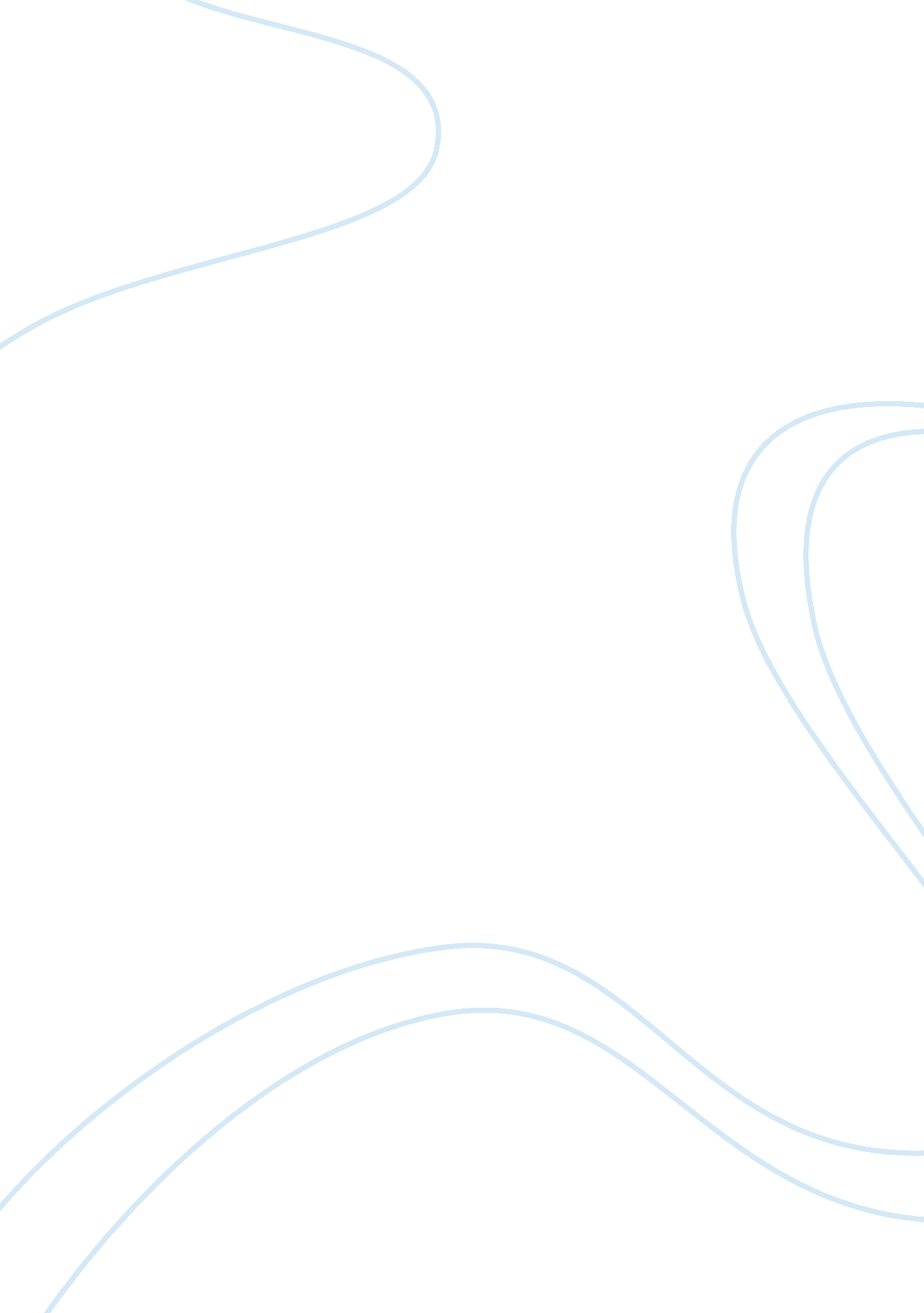 Define a hero essay examplesSport & Tourism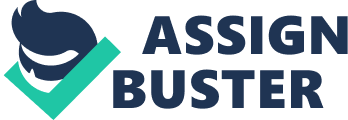 Introduction A hero is a man with a clearly distinguished courage and the admired ability to do extraordinary things. One set his courage and the noble qualities that lead to the brave capabilities in the performance of the duties as per the requirements. The code of performing heroic acts makes one conspicuous and more admirable in the face of the society. This leads one to be regarded as ideal and more reliable in issues to do with the performance of the key and crucial duties as per the requirements of the scenery. 
The context under one is identified as a hero is in a position to face things in a context without fear and ready and always willing to do the act without any forces against or persuading him to do so. The tough and rational decisions that one is supposed to make as a hero should not take into consideration the grim of the outcome of the whole thing. This is because one is in a mission with a notion of deliverance to his subjects and determined to push ahead the mission no matter the resistance. 
It is said great powers comes with great responsibilities. Heroism comes with immeasurable strength, endurance, bravery and most important humility. In many instances, we found ourselves concentrating on the fantasy heroes from movies. For many instances, these are people who are appreciated for their fancy lifestyles or and fight to save their lady love from bad people. At many times we do forget to appreciate our real life heroes. For many instances their great efforts have been undermined and no appreciation shown to them. 
If we take our time to reflect deeply on the many events that have happened and they continue happening in our society, we will be surprised to realize that there are numerous heroes that surrounds us. These are the few simple people who risk their lives and help us with their courage to and valor to overcome situations that initially seem impossible to us. Such people entail soldiers, human rights activists, lifeguards, policemen, firefighters, doctors and many other achievers who remain to be true heroes to us. 
A best example of a hero can be retrieved from the great Indian mythological story Ramayana. This epic is basically about the journey and life of the lord Rama. In the story, the lord Rama is depicting as an extraordinary simple man, with no any attachment to supernatural powers. He stands out in the entire story to be a distinctively extraordinary figure with unimaginable knowledge, skills and abilities that unopposed made him the hero of the entire epic. 
He is seen possessing highly unique qualities of bravery and fearlessness. Lord Rama is seen in the entire story having great passion in everything he does and at no any point is he seen having any form of hesitation in anything he did. The story all along clearly brings out the heroic spirit of Rama. 
In the book The Epic of Gilgamesh, Gilgamesh is depicted as a hero for his heroic action. Many praised his courage and bravery that enabled him to travel along the orbit of the sun. In his journey, Gilgamesh travel from west to east across the sun’s orbit, no person had done that before. In fact many a people feared for their lives and could not take such a risk. 
As said earlier, great strengths comes with greater responsibilities. In the book, Gilgamesh is depicted as the main antagonist in the story. He is seen possessing great strengths and abilities too. Gilgamesh is brought out by the epic as a strong man, who is benevolent, virtuous and kind. He unquestionably proves that a man should live a dutiful to the entire human kind even in trying and challenging moments. His compassions, devotion and courage towards advancing moral values in the society made him revered by all. In addition, his unique qualities earned him great love not only from his immediate family members but also from the entire society. Gilgamesh remains to be a man of honor and words despite the fact that he did not possessed any supernatural powers. Gilgamesh adventurous journey along the sun orbit made him an instant hero in the eyes of the society. 
In the book The Odyssey, Telemachos successfully reflects all the qualities of a hero. He is a man who is admired for his outstanding achievements, courage and his noble qualities. He developed into a responsible and mature adult from a dependent boy. 
Telemachos’s deeds will remain engraved in the students’ epics as the paragon of heroism. However, it is worth noting that heroism doesn’t come on a silver platter. It can only be attained through sheer hard work and determination. Attaining such qualities and putting them into meaningful practice, is what distinguishes a hero from the rest. As in the case of Telemachos he took responsibility by taking care of his family after the death of his father. His heroic act assists students who are raised by single parents by motivating them to overcome the challengers and dilemmas that will come their way. 
In conclusion, a hero in the context of the brim of the mission is even willing to give up his life. It can also take the form of sacrificial death in the context of saving others or guarding them against danger. This can cause the demise of the person for the sake of saving the interest of the many at heart. A hero is also destined to face any challenge as the source of the whole scam. The context of facing the source of danger leads to the context of him being scarred either emotionally or physically and this ultimately make the hero vulnerable to fatal consequences of the whole thing. 